第七届南南论坛（2020年7月8日-7月12日）中国·香港注 册 表请发送邮件至 our.global.u@gmail.com个人信息姓    名：                     性    别：      所属机构：                     职    位：             微信账号：                     邮    箱：                    手机号码：                     其他联系方式（QQ等）：             个人简介（中英文双语，中文字数限制在50字以内；照片及简介将印制于会议手册之中。）照片请随注册表一起发邮件至our.global.u@gmail.com注册费（请在空格内用X标注）现场参会注册费A、7月8-9日：夏令营和工作坊[  ] 1200人民币（标准费用）[  ] 600人民币（全日制学生；60岁以上人士）B、7月10-12日：“气候变化，全球危机和社区重建”论坛[  ] 1800人民币（标准费用）  [  ] 900人民币（全日制学生；60岁以上人士）C、单日注册费[  ] 600人民币（标准费用）  [  ] 300人民币（全日制学生；60岁以上人士）*请注明具体参加日期：                      D、7月10日： 欢迎晚宴[  ] 200人民币（标准费用）E、7月7日 本地社区探访[  ]（自费；具体内容待定）注册费包含：本届论坛会议手册1本；中英同声传译；会议期间每日两次茶点。三餐请自理。***如您将现场参会，请于报到当日用现金支付注册费及住宿费。网络参会注册费A、7月8-9日：夏令营和工作坊[  ] 1000人民币（标准费用）[  ] 500人民币（全日制学生；60岁以上人士）B、7月10-12日：“气候变化，全球危机和社区重建”论坛[  ] 1500人民币（标准费用）[  ] 750人民币（全日制学生；60岁以上人士C、单日注册费[  ] 500人民币（标准费用）[  ] 250人民币（全日制学生；60岁以上人士）*请注明具体参加日期：                          共计：         （人民币）注册费包括：本届论坛会议手册（电子版）；中英同声传译；在线联络沟通***如您在线参会，请将相应注册费存入以下银行账号或扫描微信二维码支付，同时将汇款凭证电子版电邮至our.global.u@gmail.com ，大会确认后将与您联络，沟通参会事宜。   收款单位：ASIAN REGIONAL EXCHANGE FOR NEW ALTERNATIVES LIMITED   外币储蓄账号：281-0-715199   银行名称：HANG SENG BANK LIMITED   银行国际代码：HASEHKHH   银行地址：83 DES VOEUX ROAD CENTRAL, HONG KONG   所属地区：HONG KONG微信支付请扫描二维码：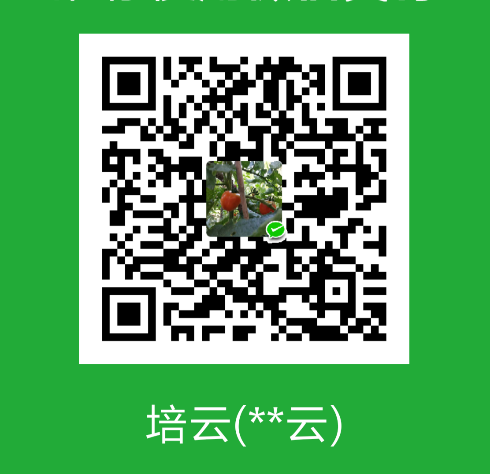 住宿费用（请在空格里用X标注）[  ]  入住，每间房价（单人或双人入住） 250 人民币/每天日期：入住________________        离开________________[  ]  自行解决住宿，不需要预订岭南大学房间注：* 地点为岭南大学学生宿舍，每个房间有2张床，提供空调和免费wifi* 提供洗漱用品，卫生间为两个房间共用，或同一楼层提供一个公共卫生间* 不提供三餐* 先到先得* 请于报到当日以现金支付 邀请函（请在空格里用X标注）[  ] 不需要邀请函（请忽略以下内容）[  ] 我需要大会提供邀请函（请提供以下资料）职位及与机构的从属关系：                     邮箱：                 邮寄地址：                      文章题目（仅限捐款或签证事宜）：*除发送邀请函，主办方不负责协助办理往返香港签证事宜。参会者直接在大陆出入境管理局办理旅游签证即可。其他备注：*持团体旅游签证（L签）可以直接从深圳各关口入境，不需在旅行社办理送关服务。*乘车及其他注意事项将另附说明。